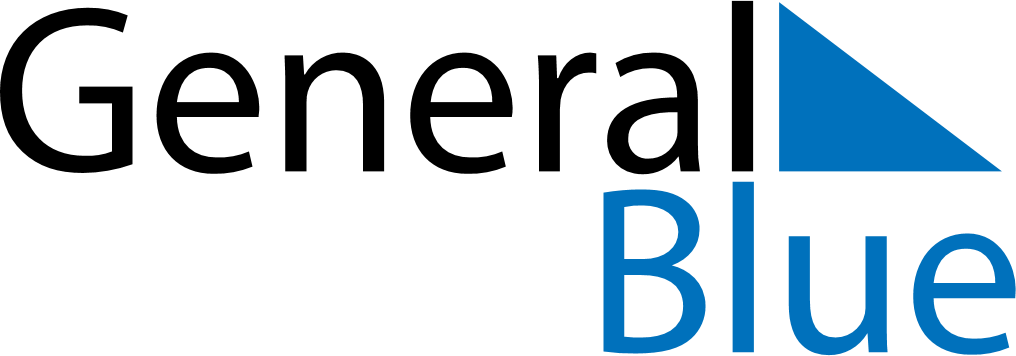 South Africa 2030 HolidaysSouth Africa 2030 HolidaysDATENAME OF HOLIDAYJanuary 1, 2030TuesdayNew Year’s DayMarch 21, 2030ThursdayHuman Rights DayApril 19, 2030FridayGood FridayApril 21, 2030SundayEaster SundayApril 22, 2030MondayFamily DayApril 27, 2030SaturdayFreedom DayMay 1, 2030WednesdayWorkers’ DayMay 12, 2030SundayMother’s DayJune 16, 2030SundayYouth DayJune 16, 2030SundayFather’s DayJune 17, 2030MondayPublic HolidayJuly 18, 2030ThursdayNelson Mandela DayAugust 9, 2030FridayNational Women’s DaySeptember 24, 2030TuesdayHeritage DayDecember 16, 2030MondayDay of ReconciliationDecember 25, 2030WednesdayChristmas DayDecember 26, 2030ThursdayDay of Goodwill